У К Р А Ї Н АЧЕРНІВЕЦЬКА ОБЛАСНА РАДАХІІІ сесія VІІІ скликанняРІШЕННЯ № 169-13/23Про клопотання щодо присудження Премії Верховної Ради України за внесок молоді у розвиток парламентаризму, місцевого самоврядуванняВідповідно до статті 43 Закону України «Про місцеве самоврядування в Україні» та пункту 4 Положення про Премію Верховної Ради України за внесок молоді у розвиток парламентаризму, місцевого самоврядування, затвердженого Постановою Верховної Ради України від 22.05.2003 № 840-IV (зі змінами), враховуючи висновок постійної комісії обласної ради з питань освіти, науки, культури, туризму, спорту та молодіжної політики від 15.06.2023 № 3/27, обласна радаВИРІШИЛА:1. Порушити клопотання перед Комітетом Верховної Ради України з питань молоді та спорту щодо присудження Премії Верховної Ради України за внесок молоді у розвиток парламентаризму, місцевого самоврядування ЯРЕМЧУКУ Віталію Валерійовичу - волонтеру, науковцю, асистенту кафедри міжнародного права та порівняльного правознавства Чернівецького національного університету імені Юрія Федьковича, доктору філософії з міжнародного права, молодіжному делегату України до ООН (2018-2019) і Конгресу місцевих та регіональних влад Ради Європи (2020-2021), за вагомий особистий внесок у розвиток місцевого самоврядування, досягнення значних результатів з реалізації молодіжної політики, активну громадянську позицію, вагому благодійну та волонтерську діяльність.Подати до Комітету Верховної Ради України з питань молоді і спорту необхідні документи для присудження Премії Верховної Ради України за внесок молоді у розвиток парламентаризму, місцевого самоврядування.Голова обласної ради	Олексій БОЙКО22 грудня 2023 р. м.Чернівці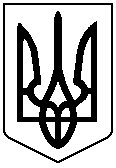 